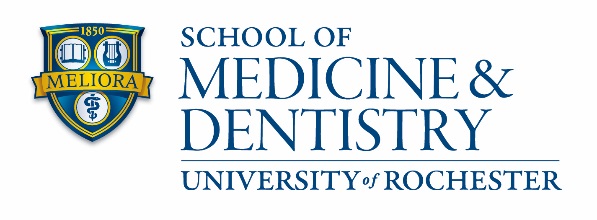 Program of Study for the Advanced CertificateSubmit completed form to registrar@rochester.edu.Student Name:URID:Program:Courses for CreditTitleCredit HoursGradeTOTAL HOURS*Please note that some programs also have 0-credit hour requirements such as workshops and capstone projects.TOTAL HOURS*Please note that some programs also have 0-credit hour requirements such as workshops and capstone projects.Advanced Certificate Program Director SignatureDate